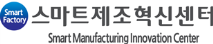 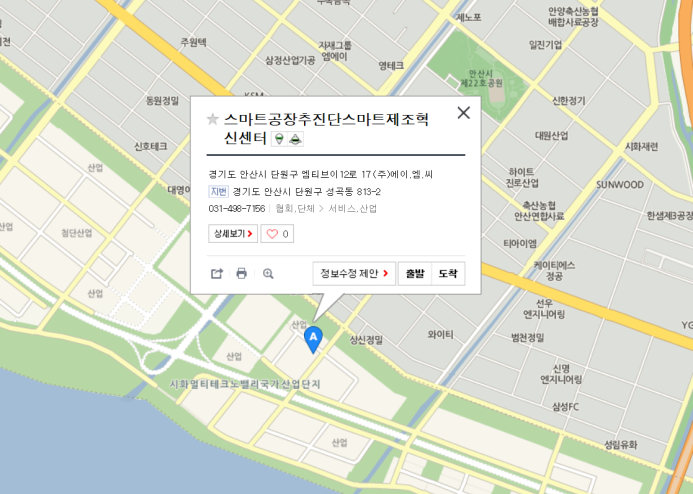 주소 : (도로명) 경기도 안산시 단원구 엠티브이 12로 17 AMC 3층      (지번)   경기도 안산시 단원구 성곡동 813-2 방문 신청 양식방문 신청 양식방문 신청 양식방문 신청 양식※ 모든 입력창은 필수사항이므로 빠짐없이 기입해주시기 바랍니다.※ 모든 입력창은 필수사항이므로 빠짐없이 기입해주시기 바랍니다.※ 모든 입력창은 필수사항이므로 빠짐없이 기입해주시기 바랍니다.※ 모든 입력창은 필수사항이므로 빠짐없이 기입해주시기 바랍니다.신청자명직급회사명멤버사 여부 Y        N 휴대전화사무실이메일희망 방문일   년      월      일        시   년      월      일        시   년      월      일        시방문인원총            명방문목적           위와 같이 스마트제조혁신센터 방문을 신청합니다.                                                대표자                   (인)           위와 같이 스마트제조혁신센터 방문을 신청합니다.                                                대표자                   (인)           위와 같이 스마트제조혁신센터 방문을 신청합니다.                                                대표자                   (인)           위와 같이 스마트제조혁신센터 방문을 신청합니다.                                                대표자                   (인)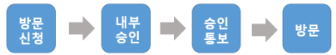 . 희망방문일은 예약 상태에 따라 변경될 수 있으며 방문 승인 후 확정 일정이
 통보됩니다. . 방문자는 주민등록증, 운전면허증, 여권 등 본인 확인자료를 지참해주세요.  (신분증 미소지시 출입에 제한이 있을 수 있습니다.). 차량 번호는 방문할 차량 번호를 모두 기입해 주시기 바랍니다. . 주차장 공간에 제약이 있으므로 개별 차량이용은 자제해 주시기 바랍니다. . 기타문의 사항 : 031-498-7157, kbkim@smart-factory.kr. 희망방문일은 예약 상태에 따라 변경될 수 있으며 방문 승인 후 확정 일정이
 통보됩니다. . 방문자는 주민등록증, 운전면허증, 여권 등 본인 확인자료를 지참해주세요.  (신분증 미소지시 출입에 제한이 있을 수 있습니다.). 차량 번호는 방문할 차량 번호를 모두 기입해 주시기 바랍니다. . 주차장 공간에 제약이 있으므로 개별 차량이용은 자제해 주시기 바랍니다. . 기타문의 사항 : 031-498-7157, kbkim@smart-factory.kr. 희망방문일은 예약 상태에 따라 변경될 수 있으며 방문 승인 후 확정 일정이
 통보됩니다. . 방문자는 주민등록증, 운전면허증, 여권 등 본인 확인자료를 지참해주세요.  (신분증 미소지시 출입에 제한이 있을 수 있습니다.). 차량 번호는 방문할 차량 번호를 모두 기입해 주시기 바랍니다. . 주차장 공간에 제약이 있으므로 개별 차량이용은 자제해 주시기 바랍니다. . 기타문의 사항 : 031-498-7157, kbkim@smart-factory.kr. 희망방문일은 예약 상태에 따라 변경될 수 있으며 방문 승인 후 확정 일정이
 통보됩니다. . 방문자는 주민등록증, 운전면허증, 여권 등 본인 확인자료를 지참해주세요.  (신분증 미소지시 출입에 제한이 있을 수 있습니다.). 차량 번호는 방문할 차량 번호를 모두 기입해 주시기 바랍니다. . 주차장 공간에 제약이 있으므로 개별 차량이용은 자제해 주시기 바랍니다. . 기타문의 사항 : 031-498-7157, kbkim@smart-factory.kr방문 신청 명단방문 신청 명단방문 신청 명단방문 신청 명단방문 신청 명단방문 신청 명단방문 신청 명단방문 신청 명단방문 신청 명단방문 신청 명단※ 신청자 포함하여 작성바랍니다.※ 신청자 포함하여 작성바랍니다.※ 신청자 포함하여 작성바랍니다.※ 신청자 포함하여 작성바랍니다.※ 신청자 포함하여 작성바랍니다.※ 신청자 포함하여 작성바랍니다.※ 신청자 포함하여 작성바랍니다.※ 신청자 포함하여 작성바랍니다.※ 신청자 포함하여 작성바랍니다.※ 신청자 포함하여 작성바랍니다.연번소속성명직급생년월일성별연락처이메일차량번호(이용시)개인정보수집동의(자필서명)1234567891011121314151617181920